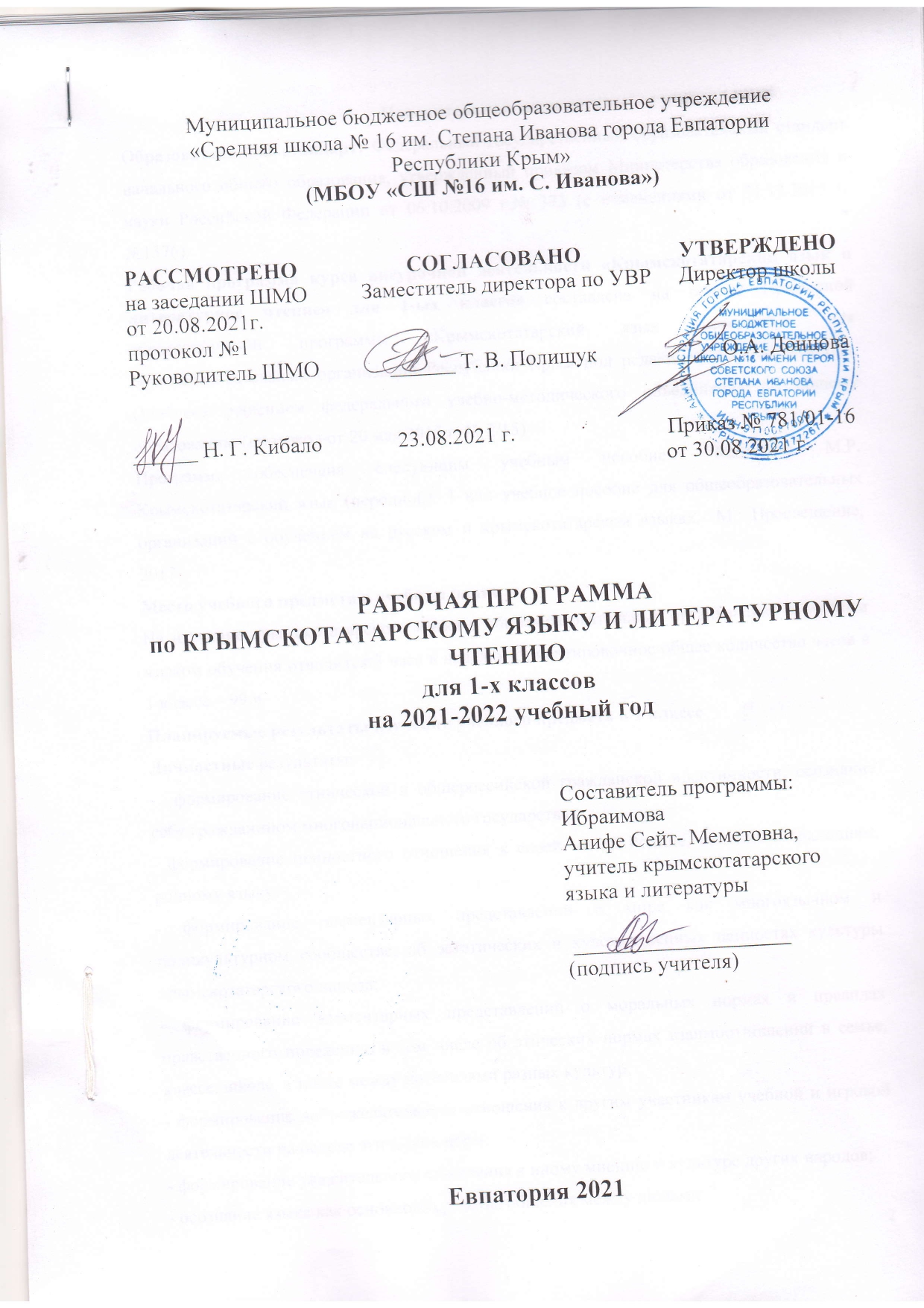 Пояснительная запискаОбразовательный стандарт: Федеральный государственный образовательный стандарт начального общего образования, утвержденный приказом Министерства образования и науки Российской Федерации от 06.10.2009 г.№ 373 (с изменениями от 31.12.2015 г. №1576).Рабочая программа курса внеурочной деятельности «Крымскотатарский язык и литературное чтение» для 1-ых классов составлена на основе Примерной образовательной программы «Крымскотатарский язык (неродной)» для общеобразовательных организаций Республики Крым под редакцией А.С. Аблятипова. Одобрена решением федерального учебно-методического объединения по общему образованию (протокол от 20 мая 2015 г. № 2/15) Программа обеспечена следующим учебным пособием: Мамутова М.Р. Крымскотатарский язык (неродной): 1 кл.: учебное пособие для общеобразовательных  организаций с обучением на русском и крымскотатарском языках.- М.: Просвещение, 2017.Место учебного предмета в учебном планеНа изучение крымскотатарского языка в общеобразовательных организациях с русским языком обучения отводится 3 часа в неделю. Ориентировочное общее количество часов в 1 классе – 99 ч.Планируемые результаты изучения учебного предмета в 1 классеЛичностные результаты:-  формирование этнической и общероссийской гражданской идентичности, осознание себя гражданином многонационального государства;- формирование ценностного отношения к своей малой Родине, семейным традициям, родному языку;- формирование элементарных представлений о мире как многоязычном и поликультурном сообществе, об эстетических и художественных ценностях культуры крымскотатарского народа;- формирование элементарных представлений о моральных нормах и правилах нравственного поведения, в том числе об этических нормах взаимоотношений в семье, классе, школе, а также между носителями разных культур;- формирование доброжелательного отношения к другим участникам учебной и игровой деятельности на основе этических норм;- формирование уважительного отношения к иному мнению и культуре других народов;- осознание языка как основного средства общения между людьми;- знакомство с языком через детский фольклор, произведения крымскотатарских поэтов, традиции народа.Метапредметные результаты:- развитие умения взаимодействовать с окружающими, выполняя разные роли в пределах речевых потребностей и возможностей младшего школьника;- развитие коммуникативных способностей школьника, умение выбирать адекватные языковые и речевые средства для успешного решения элементарной коммуникативной задачи;- расширение общего лингвистического кругозора младшего школьника;- формирование умений использовать крымскотатарский язык с целью поиска различной информации, умения составлять диалог на заданную тему;- развитие познавательной, эмоциональной и волевой сфер младшего школьника;- формирование мотивации к изучению крымскотатарского языка.Предметные результаты:- формирование понятия о крымскотатарском языке как части национальной культуры народа;- овладение начальными представлениями о нормах крымскотатарского языка (орфографическими, лексическими, грамматическими), правилами речевого этикета;- приобретение начальных навыков общения в устной и письменной форме с носителями крымскотатарского языка на основе своих речевых возможностей и потребностей, освоение правил речевого и неречевого поведения;- освоение начальных лингвистических представлений, необходимых для овладения на элементарном уровне устной и письменной речью на крымскотатарском языке, расширение лингвистического кругозора;- формирование умений применять орфографические и пунктуационные правила в объеме изученного материала, находить, сравнивать, классифицировать звуки, буквы, части речи (без использования терминов);В результате обучения в 1 классе ученик должен научиться:- понимать на слух речь учителя во время ведения урока, высказывания одноклассников, небольшие по объему тексты и сообщения, построенные на изученном речевом материале;- понимать основную мысль услышанного;- извлекать конкретную информацию из услышанного;- понимать детали текста;- читать с полным пониманием небольшие по объему тексты;- читать вслух текст, построенный на изученном языковом материале, соблюдая правила произношения и соответствующую интонацию;- расспрашивать собеседника, задавая простые вопросы (Ким? Не? Не вакъыт? Къайда?);- кратко рассказывать о себе, своей семье, друге;- использовать полученные языковые знания по предмету в ….- по письму……Учащийся получит возможность научиться:−читать тексты различных стилей и жанров в соответствии с целями и задачами;−осознанно строить речевое высказывание в соответствии с коммуникативными задачами; −читать и понимать содержание текста на уровне смысла– делать выводы из прочитанного;– выражать собственное мнение по поводу прочитанного;−пополнять свои знания. Основное содержание учебного предметаРечевые уменияГоворение. Участие в диалоге в ситуациях повседневного общения, а также в связи с прочитанным или прослушанным текстом. Объем диалогического высказывания 2-3 реплики с каждой стороны. Соблюдение элементарных норм речевого этикета, принятых в крымскотатарском языке. Объем монологического высказывания – 4-5 фраз. Монологические высказывания составляются по ….Слушание (аудирование). Восприятие и понимание речи учителя и собеседников в процессе диалогического общения на уроке, небольших простых сообщений, основного содержания текстов, с опорой на иллюстрацию. Время звучания текста для  аудирования – до 1 минуты. Чтение. Чтение вслух небольших текстов, построенных на изученном языковом материале; соблюдение правильного ударения в словах, фразах, интонации в целом. Чтение про себя и понимание текстов, содержащих отдельные новые слова; нахождение в тексте необходимой информации. Использование двуязычного словаря учебника. Объем текстов в 1 классе – Письмо и письменная речь. Списывание отдельных слов, словосочетаний, предложений.  Написание с опорой на образец, словарные диктанты, диктанты по предметным рисункам.  Языковые знания и навыкиГрафика и орфография. Правописание всех букв алфавита, звуко-буквенные соответствия. Основные правила чтения и орфографии слов с специфическими  буквами крымскотатарского алфавита къ, гъ, нъ, дж. Написание наиболее употребительных слов, вошедших в активный словарь.Фонетика. Адекватное произношение и различение на слух всех звуков и основных звукосочетаний крымскотатарского языка. Ударение в слове. Особенность ударений в крымскотатарском языке. Интонация утвердительного, вопросительного (с вопросительным словом и без) и побудительного предложений.Лексика. Лексические единицы, обслуживающие ситуации общения в пределах тематики 1 класс, в объеме 50 единиц для двустороннего (рецептивного и продуктивного)  усвоения; простейшие устойчивые словосочетания, синонимы, антонимы, омонимы, реплики речевого этикета, отражающие культуру крымскотатарского народа. Начальное представление о способах словообразования – аффиксация в именах существительных. Морфология. Части речи. Имя существительное. Значение и употребление в речи. Множественное число имен существительных; образование множественного числа. Постановка вопросов кто? что? к именам существительным. Изменение имен существительных по падежам в непритяжательной форме. Нарицательные и собственные имена существительные. Имя прилагательное. Значение и употребление в речи. Имена прилагательные и их использование.Числительное. Общее представление о числительном. Количественные и порядковые числительные от 1 до 10.  Значение и употребление в речи  числительныхМестоимение. Общее представление о местоимении. Личные местоимения в именительном падеже в единственном и множественном числе. Глагол. Значение и употребление в речи. Неопределённая форма глагола. Глаголы настоящего, прошедшего и будущего времени. Образование повелительной формы глагола. Отрицательная форма глагола. Наречие. Значение и употребление в речи. Ознакомление с наречиями места.Предложение. Порядок слов в предложении. Вопросительное предложение.  Простое повелительное предложение. Восклицательное предложение. Обращение в предложении.Основные правила пунктуации. Точка. Запятая. Вопросительный знак. Содержание учебного материала в 1 классеКоличество часов в 1 классе (вместе с уроками закрепления и контролем)- 99.Календарно-тематическое планированиеМуниципальное бюджетное общеобразовательное учреждение«Средняя школа № 16 города Евпатории Республики Крым»РАБОЧАЯ ПРОГРАММАкурса внеурочной деятельности«Крымскотатарский язык и литературное чтение»для 1-х классовна 2018- 2019 учебный год                                                                           Составитель     программы:                                                                            Ибраимова                                                                            Анифе Сейт-Меметовна,                                                                           учитель                                                                            крымскотатарского языка и                                                                                                             литературы,                                                                             ____________________                                                                            (подпись учителя) Евпатория 2021№Количество часовПредметное содержаниеМатериалаГрамматическая сторона речи1.12 ч.Я и моя семья. Семья. Члены семьи. Слова вежливости. Продукты питания.Имя существительное. Множественное число имен существительных. Образование множественного числа. Постановка вопросов Кто? Что? к именам существительным. 2.12 ч.Я и мои друзья. Знакомство. Мои друзья. Знакомство. Приветствие. Прощание. Прием гостей. Имя существительное. Имена существительные в непритяжательной форме. Собственные и нарицательные  имена существительные. 3.12 ч.Человек. Части тела человека. Гигиена. Одежда. Обувь. Имя существительное. Имена существительные в непритяжательной форме.Имя прилагательное. Имена прилагательные и их использование.4.12 ч.Моя школа. Школа. Класс. Учебные принадлежности. Счет до 10. Цвета. Геометрические фигуры. Местоимение. Личные местоимения в именительном падеже в единственном и множественном числе. Имя числительное. Количественные числительные от 1 до 10. Порядковые числительные от 1 до 10.Имя прилагательное. Имена прилагательные и их использование.5.10 ч.Мой дом. Дом. Квартира. Предметы быта. Посуда. Глагол. Неопределенная форма глагола. Глаголы настоящего, прошедшего, будущего времени. 6.11 ч.Природа. Времена года. Явления природы. Природные объекты. Фрукты. Овощи. Глагол. Образование повелительной формы глагола. Отрицательная форма глагола.Наречие. Наречие места.7.9 ч.Мир вокруг меня. Домашние животные. Домашние птицы. Дикие животные. Дикие птицы.Предложение. Порядок слов в предложении. Вопросительные предложения. Простое повелительное предложение.Восклицательное предложение. Обращение в предложении.8.10 ч.Край, в котором я живу. Родина. Столица. Село. Работа в селе. Город.Основные правила пунктуации. Точка. Запятая. Вопросительный знак. 9.11 ч.Мир моих увлечений. Игрушки. Любимые игры и занятия. Спорт. Виды транспорта. Основные правилапунктуации. Точка. Запятая. Вопросительный знак.№ п/п№ п/пДатаДатаТема урокаПланФактПлан ФактТема урока1. Я и моя семья. Имя существительное (12ч.)1. Я и моя семья. Имя существительное (12ч.)1. Я и моя семья. Имя существительное (12ч.)1. Я и моя семья. Имя существительное (12ч.)1. Я и моя семья. Имя существительное (12ч.)101.09Асан Аметов. Единственное и множественное число имен существительных.202.09Моя семья. Единственное и множественное число имен существительных.306.09Члены семьи. Единственное и множественное число имен существительных.408.09Наши родственники. Единственное и множественное число имен существительных.509.09Вежливые слова. Одушевленные и неодушевленные имена существительные. 613.09Вежливые слова. Одушевленные и неодушевленные имена существительные.715.09Продукты питания. Завтрак. Одушевленные и неодушевленные имена существительные в единственном и во множественном числе. 816.09Продукты питания. Обед. Постановка вопросов ким? не? к именам существительным.920.09Продукты питания. Ужин. Постановка вопросов ким? кимлер? не? нелер? к именам существительным.1022.09Продукты питания. Ужин. Постановка вопросов ким? кимлер? не? нелер? к именам существительным.1123.09Урок обобщения и систематизации знаний учащихся по теме.1227.09Урок обобщения и систематизации знаний учащихся по теме.2. Я и мои друзья. Знакомство. Имена существительные в непритяжательной форме. Собственные и нарицательные имена существительные  (12ч.)2. Я и мои друзья. Знакомство. Имена существительные в непритяжательной форме. Собственные и нарицательные имена существительные  (12ч.)2. Я и мои друзья. Знакомство. Имена существительные в непритяжательной форме. Собственные и нарицательные имена существительные  (12ч.)2. Я и мои друзья. Знакомство. Имена существительные в непритяжательной форме. Собственные и нарицательные имена существительные  (12ч.)2. Я и мои друзья. Знакомство. Имена существительные в непритяжательной форме. Собственные и нарицательные имена существительные  (12ч.)1329.09Мой друг Бекир. Имена существительные в форме родительного  (саиплик  келиши) падежа1430.10Мой друг Фикрет. Имена существительные в форме дательного (догърултув келиши) падежа1504.10Знакомство. Имена существительные в форме винительного (тюшюм келиши) падежа1606.10Знакомство. Имена существительные в форме местного (ер келиши) падежа1707.10Приветствие. Имена существительные в форме исходного (чыкъыш келиши) падежа1811.10Приветствие. Имена существительные в форме исходного (чыкъыш келиши) падежа1913.10Прощание. Собственные и нарицательные имена существительные2014.10Прощание. Собственные и нарицательные имена существительные2118.10В гостях. Собственные и нарицательные имена существительные2220.10Прием гостей. Собственные и нарицательные имена существительные2321.10Урок обобщения и систематизации знаний учащихся по теме.2425.10Урок обобщения и систематизации знаний учащихся по теме.3. Человек. Имена существительные в непритяжательной  форме. Имена прилагательные и их использование (12ч.)3. Человек. Имена существительные в непритяжательной  форме. Имена прилагательные и их использование (12ч.)3. Человек. Имена существительные в непритяжательной  форме. Имена прилагательные и их использование (12ч.)3. Человек. Имена существительные в непритяжательной  форме. Имена прилагательные и их использование (12ч.)3. Человек. Имена существительные в непритяжательной  форме. Имена прилагательные и их использование (12ч.)2527.10Части тела человека. Имена существительные в форме родительного  (саиплик  келиши) падежа2628.10Голова человека. Имена существительные в форме дательного (догърултув келиши) падежа2708.11Рот человека. Имена существительные в форме винительного (тюшюм келиши) падежа2810.11Гигиена. Имена существительные в форме местного (ер келиши) падежа2911.11Гигиена. Имена существительные в форме местного (ер келиши) падежа3015.11Опрятная девочка. Имена существительные в форме исходного (чыкъыш келиши) падежа3117.11Одежда для девочки. Имена прилагательные, обозначающие цвета. 3218.11Одежда для девочки. Имена прилагательные, обозначающие цвета.3322.11Одежда для мальчика. Имена прилагательные, обозначающие цвета.3424.11Обувь. Имена прилагательные, обозначающие цвета.3525.11Урок обобщения и систематизации знаний учащихся по теме.3629.11Урок обобщения и систематизации знаний учащихся по теме.4. Моя школа. Местоимения (12ч.)4. Моя школа. Местоимения (12ч.)4. Моя школа. Местоимения (12ч.)4. Моя школа. Местоимения (12ч.)4. Моя школа. Местоимения (12ч.)3701.12Школа. Личные местоимения в именительном падеже в единственном и множественном числе.3802.12Класс. Личные местоимения в именительном падеже в единственном и множественном числе.3906.12Школьные принадлежности. Личные местоимения в именительном падеже в единственном и множественном числе.4008.12Школьные принадлежности. Личные местоимения в именительном падеже в единственном и множественном числе.4109.12Счет от 1 до 5. Количественные и порядковые числительные4213.12Счет от 6 до 10. Количественные и порядковые числительные.4315.12Счет от 6 до 10. Количественные и порядковые числительные.4416.12Цвета. Имена прилагательные, обозначающие цвета.4520.12Цвета. Имена прилагательные, обозначающие цвета.4622.12Геометрические фигуры. Порядковые числительные. Определение предмета по счету.4723.12Урок обобщения и систематизации знаний учащихся по теме.4827.12Урок обобщения и систематизации знаний учащихся по теме.5. Мой дом. Глагол (10ч.)5. Мой дом. Глагол (10ч.)5. Мой дом. Глагол (10ч.)5. Мой дом. Глагол (10ч.)5. Мой дом. Глагол (10ч.)4929.12Мой дом. Неопределенная форма глагола5030.12Наш дом. Комнаты. Неопределенная форма глагола5110.01Детская комната. Глаголы настоящего времени в единственном и во множественном числе5212.01Квартира. Глаголы настоящего времени в единственном и во множественном числе5313.01Мебель. Глаголы прошедшего времени в единственном и во множественном числе5417.01Электрические приборы. Глаголы прошедшего времени в единственном и во множественном числе5519.01Посуда. Глаголы будущего времени в единственном и во множественном числе5620.01Посуда. Глаголы будущего времени в единственном и во множественном числе5724.01Урок обобщения и систематизации знаний учащихся по теме.5826.01Урок обобщения и систематизации знаний учащихся по теме.6. Природа. Глагол (11ч.)6. Природа. Глагол (11ч.)6. Природа. Глагол (11ч.)6. Природа. Глагол (11ч.)6. Природа. Глагол (11ч.)5927.01Времена года. Зима. Образование повелительной формы глагола.6031.01Времена года. Весна. Образование повелительной формы глагола.6102.02Времена года. Лето. Отрицательная форма глагола.6203.02Времена года. Осень. Отрицательная форма глагола.6307.02Весенние и осенние явления природы. Отрицательная форма глагола6409.02Зимние и летние явления природы. Отрицательная форма глагола6510.02Объекты природы. Отрицательная форма глагола.6614.02Овощи. Наречия места6716.02Фрукты. Наречия места6817.02Урок обобщения и систематизации знаний учащихся по теме.6928.02Урок обобщения и систематизации знаний учащихся по теме.7. Мир вокруг меня. Предложение (9ч.)7. Мир вокруг меня. Предложение (9ч.)7. Мир вокруг меня. Предложение (9ч.)7. Мир вокруг меня. Предложение (9ч.)7. Мир вокруг меня. Предложение (9ч.)7002.03Мир животных. Предложение. Порядок слов в предложении7103.03Животные леса. Предложение. Порядок слов в предложении7209.03Животные жарких стран.  Предложение. Порядок слов в предложении7310.03Зимующие птицы. Вопросительные предложения7414.03Перелетные птицы. Вопросительные предложения7516.03Домашние животные. Вопросительные предложения7617.03Домашние животные. Простое повелительное предложение7728.03Домашние птицы. Обращение в предложении. Знаки препинания при оформлении предложений с обращением7830.03Урок обобщения и систематизации знаний учащихся по теме.8. Край, в котором мы живем. Точка. Запятая. Вопросительный знак (10ч.)8. Край, в котором мы живем. Точка. Запятая. Вопросительный знак (10ч.)8. Край, в котором мы живем. Точка. Запятая. Вопросительный знак (10ч.)8. Край, в котором мы живем. Точка. Запятая. Вопросительный знак (10ч.)8. Край, в котором мы живем. Точка. Запятая. Вопросительный знак (10ч.)7931.03Наша Родина. Знаки препинания в предложении8004.04Столица. Знаки препинания в предложении8106.04Столица. Знаки препинания в предложении8207.04Село. Чтение предложений с интонацией и паузами в соответствии со знаками препинания.8311.04Село. Чтение предложений с интонацией и паузами в соответствии со знаками препинания.8413.04Село. Чтение предложений с интонацией и паузами в соответствии со знаками препинания.8514.04Село. Чтение предложений с интонацией и паузами в соответствии со знаками препинания.8618.04В городе. Чтение предложений с интонацией и паузами в соответствии со знаками препинания.8720.04Урок обобщения и систематизации знаний учащихся по теме.8821.04Урок обобщения и систематизации знаний учащихся по теме.10. Мир моих увлечений. Точка. Запятая. Вопросительный знак  (11ч.)10. Мир моих увлечений. Точка. Запятая. Вопросительный знак  (11ч.)10. Мир моих увлечений. Точка. Запятая. Вопросительный знак  (11ч.)10. Мир моих увлечений. Точка. Запятая. Вопросительный знак  (11ч.)10. Мир моих увлечений. Точка. Запятая. Вопросительный знак  (11ч.)8927.04Игрушки. Знаки препинания в предложении9028.04У кого какая игрушка? Знаки препинания в предложении9104.05У кого какая игрушка? Знаки препинания в предложении9205.05Железная дорога. Знаки препинания в предложении9311.05Железная дорога. Знаки препинания в предложении9412.05Спорт. Знаки препинания в предложении9516.05Спорт. Знаки препинания в предложении9618.05Транспорт. Знаки препинания в предложении9719.05Транспорт. Знаки препинания в предложении9823.05Урок обобщения и систематизации знаний учащихся по теме.9925.05Урок обобщения и систематизации знаний учащихся по теме.РАССМОТРЕНОСОГЛАСОВАНОУТВЕРЖДЕНОНа заседании ШМОЗаместитель директора по УВР МБОУ «СШ №16»Директор                                            МБОУ «СШ №16»Протокол № 1 от 20.08.2018г.Руководитель ШМО_______Т.В. Полищук_______ О.А. Донцова ________ Е.Б. Борзыкина23.08.2018г.Приказ №456/01-16 от «31»08.2018г.